SKRIPSIHUBUNGAN POLA MAKAN (JUMLAH, JENIS, DAN JADWAL) DENGAN KADAR GLUKOSA DARAH PASIEN DIABETES MELLITUS TIPE 2 DI PUSKESMAS CISADEA KOTA MALANGINGE NANDASARI1603410040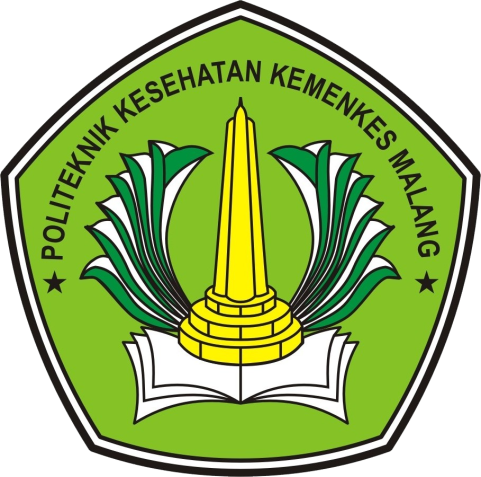 KEMENTERIAN KESEHATAN REPUBLIK INDONESIAPOLITEKNIK KESEHATAN MALANGJURUSAN GIZIPROGRAM STUDI SARJANA TERAPAN GIZI DAN DIETEIKA2020